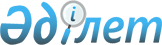 О переводе отдельных участков земель лесного фонда в земли другой категорииПостановление Правительства Республики Казахстан от 6 сентября 2011 года № 1019

      В соответствии со статьей 130 Земельного кодекса Республики Казахстан от 20 июня 2003 года и статьей 51 Лесного кодекса Республики Казахстан от 8 июля 2003 года Правительство Республики Казахстан ПОСТАНОВЛЯЕТ:



      1. Перевести земельные участки площадью 490,96 гектара из категории земель лесного фонда в категорию земель промышленности, транспорта, связи, обороны и иного несельскохозяйственного назначения согласно приложению к настоящему постановлению.



      2. Акиму Алматинской области в установленном законодательством Республики Казахстан порядке обеспечить предоставление государственному учреждению "Алматинский областной департамент Комитета автомобильных дорог Министерства транспорта и коммуникаций Республики Казахстан" (далее - Департамент) соответствующих земельных участков, указанных в пункте 1 настоящего постановления, для строительства автомобильной дороги международного транзитного коридора "Западная Европа - Западный Китай".



      3. Департаменту в соответствии с действующим законодательством Республики Казахстан возместить в доход республиканского бюджета потери лесохозяйственного и сельскохозяйственного производства, вызванные изъятием лесных и сельскохозяйственных угодий для использования их в целях, не связанных с ведением лесного и сельского хозяйства, и принять меры по расчистке площади с передачей полученной древесины на баланс соответствующих государственных учреждений лесного хозяйства, указанных в приложении к настоящему постановлению.



      4. Настоящее постановление вводится в действие со дня подписания.      Премьер-Министр

      Республики Казахстан                       К. Масимов

Приложение         

к постановлению Правительства

Республики Казахстан    

от 6 сентября 2011 года № 1019

              Экспликация земель лесного фонда, переводимых в

            категорию земель промышленности, транспорта, связи,

            обороны и иного несельскохозяйственного назначения
					© 2012. РГП на ПХВ «Институт законодательства и правовой информации Республики Казахстан» Министерства юстиции Республики Казахстан
				№ п/пНаименование

землепользователяОбщая

площадь,

гектаровВ том числе:В том числе:В том числе:В том числе:В том числе:В том числе:№ п/пНаименование

землепользователяОбщая

площадь,

гектаровпокрытая

лесомпрогалиныпастбищасенокосыпескипрочие

угодья1234567891.Республиканское

государственное

казенное предприятие

«Алматинский

селекционный центр»6,511,185,33----2.«Шелекское

государственное

учреждение лесного

хозяйства» Управления

природных ресурсов и

регулирования

природопользования

Алматинской области124,6118,823,08,0-0,594,293.«Уйгурское

государственное

учреждение лесного

хозяйства» Управления

природных ресурсов и

регулирования

природопользования

Алматинской области359,24150,129,089,04,013,194,024.«Жаркентское

государственное

учреждение лесного

хозяйства» Управления

природных ресурсов и

регулирования

природопользования

Алматинской области0,60,6Итого:Итого:490,96170,1217,3397,04,613,6188,31